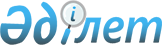 О внесении изменения в постановление Правительства Республики Казахстан от 19 февраля 1998 года N 120
					
			Утративший силу
			
			
		
					Постановление Правительства Республики Казахстан от 10 октября 2002 года N 1104. Утратило силу - постановлением Правительства РК 
от 2 сентября 2004 г. N 925 (P040925)

      Правительство Республики Казахстан постановляет: 

      1. Внести в постановление Правительства Республики Казахстан от 19 февраля 1998 года N 120 P980120_  "О внесении изменений в постановление Правительства Республики Казахстан от 6 сентября 1996 года N 1091 и признании утратившим силу постановления Правительства Республики Казахстан от 3 февраля 1998 года N 73" следующее изменение: 

      пункт 3 исключить. 

      2. Настоящее постановление вступает в силу со дня подписания. 

     Премьер-Министр 

  Республики Казахстан  
					© 2012. РГП на ПХВ «Институт законодательства и правовой информации Республики Казахстан» Министерства юстиции Республики Казахстан
				